POWIADOMIENIE O PLANOWANYCH NOWYCH KOLEJOWYCH PRZEWOZACH PASAŻERSKICH („WNIOSEK O PRZYZNANIE OTWARTEGO DOSTĘPU”)ZGODNIE Z WYMOGAMI ROZPORZĄDZENIA WYKONAWCZEGO KOMISJI (UE) 2018/1795Pouczenie:Przedmiotowy formularz i wszystkie dokumenty do niego dołączone powinny być wniesione do Prezesa UTK drogą elektroniczną i być opatrzone kwalifikowanym podpisem elektronicznym albo podpisem potwierdzonym profilem zaufanym ePUAP.Organ regulacyjny może jednak, w należycie uzasadnionych przypadkach, zgodzić się, by dokumenty zostały złożone w formie papierowej.Podmiot wnioskujący o przyznanie otwartego dostępu jest obowiązany przekazać informację o tym, które dane stanowią tajemnicę szczególnie chronioną i z tego względu nie powinny być udostępniane innym podmiotom.Jeżeli Prezes UTK stwierdzi, że nie można przyjąć podanych przez wnioskodawcę powodów zachowania poufności, informuje o tym stronę wnioskującą i uzasadnia na piśmie swoje stanowisko.Podstawa prawna:Art. 4 rozporządzenia 2018/1795.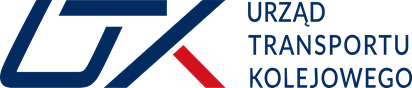 Miejscowość i dataCZĘŚĆ OBOWIĄZKOWACZĘŚĆ OBOWIĄZKOWACZĘŚĆ OBOWIĄZKOWACZĘŚĆ OBOWIĄZKOWACZĘŚĆ OBOWIĄZKOWACZĘŚĆ OBOWIĄZKOWACZĘŚĆ OBOWIĄZKOWACZĘŚĆ OBOWIĄZKOWACZĘŚĆ OBOWIĄZKOWACZĘŚĆ OBOWIĄZKOWACZĘŚĆ OBOWIĄZKOWACZĘŚĆ OBOWIĄZKOWACZĘŚĆ OBOWIĄZKOWAOznaczenie aplikanta:Oznaczenie aplikanta:Oznaczenie aplikanta:Oznaczenie aplikanta:Adres aplikanta:Adres aplikanta:Adres aplikanta:Adres aplikanta:Adres aplikanta:Adres aplikanta: Numer z rejestru przedsiębiorców        wnioskodawcy – 
      o ile dotyczy (KRS RP lub jego odpowiednik w innym państwie ): Numer z rejestru przedsiębiorców        wnioskodawcy – 
      o ile dotyczy (KRS RP lub jego odpowiednik w innym państwie ): Numer z rejestru przedsiębiorców        wnioskodawcy – 
      o ile dotyczy (KRS RP lub jego odpowiednik w innym państwie ):Dane kontaktowe osoby odpowiedzialnej za zapytania (w tym adres e-mail, numer telefonu kontaktowego):Dane kontaktowe osoby odpowiedzialnej za zapytania (w tym adres e-mail, numer telefonu kontaktowego):Dane kontaktowe osoby odpowiedzialnej za zapytania (w tym adres e-mail, numer telefonu kontaktowego):Dane kontaktowe osoby odpowiedzialnej za zapytania (w tym adres e-mail, numer telefonu kontaktowego):Dane kontaktowe osoby odpowiedzialnej za zapytania (w tym adres e-mail, numer telefonu kontaktowego):Dane kontaktowe osoby odpowiedzialnej za zapytania (w tym adres e-mail, numer telefonu kontaktowego):Dane kontaktowe osoby odpowiedzialnej za zapytania (w tym adres e-mail, numer telefonu kontaktowego):Dane kontaktowe osoby odpowiedzialnej za zapytania (w tym adres e-mail, numer telefonu kontaktowego):Dane kontaktowe osoby odpowiedzialnej za zapytania (w tym adres e-mail, numer telefonu kontaktowego):Dane kontaktowe osoby odpowiedzialnej za zapytania (w tym adres e-mail, numer telefonu kontaktowego):Dane kontaktowe osoby odpowiedzialnej za zapytania (w tym adres e-mail, numer telefonu kontaktowego):Dane kontaktowe osoby odpowiedzialnej za zapytania (w tym adres e-mail, numer telefonu kontaktowego):Dane kontaktowe osoby odpowiedzialnej za zapytania (w tym adres e-mail, numer telefonu kontaktowego):Licencja:Licencja:Licencja:Licencja:Licencja:Licencja:Licencja:Licencja:Licencja:Licencja:Licencja:Licencja:Licencja:Kraj wydania:Kraj wydania:Kraj wydania:Numer:Numer:Numer:Numer:Numer:Numer:Numer:Data wydania:Data wydania:Data wydania:Organ wydający:Organ wydający:Organ wydający:Okres ważności:Okres ważności:Okres ważności:Certyfikat część A:Certyfikat część A:Nr identyfikacyjny UE:Nr identyfikacyjny UE:Nr identyfikacyjny UE:Nr identyfikacyjny UE:Nr identyfikacyjny UE:Przedsiębiorstwo kolejowe, którego dotyczy certyfikat:Przedsiębiorstwo kolejowe, którego dotyczy certyfikat:Organ wydający:Organ wydający:Okres ważności:Okres ważności:odododdodoInformacje dodatkowe:Informacje dodatkowe:Certyfikat część B:Certyfikat część B:Nr identyfikacyjny UE:Nr identyfikacyjny UE:Nr identyfikacyjny UE:Nr identyfikacyjny UE:Nr identyfikacyjny UE:Nr identyfikacyjny UE:Przedsiębiorstwo kolejowe, którego dotyczy certyfikat:Przedsiębiorstwo kolejowe, którego dotyczy certyfikat:Organ wydający:Organ wydający:Okres ważności:Okres ważności:ododododdodoInformacje dodatkowe:Informacje dodatkowe:Jednolity certyfikat bezpieczeństwa:Jednolity certyfikat bezpieczeństwa:Europejski Numer Identyfikacyjny (EIN):Europejski Numer Identyfikacyjny (EIN):Europejski Numer Identyfikacyjny (EIN):Europejski Numer Identyfikacyjny (EIN):Europejski Numer Identyfikacyjny (EIN):Europejski Numer Identyfikacyjny (EIN):Przedsiębiorstwo kolejowe, którego dotyczy certyfikat:Przedsiębiorstwo kolejowe, którego dotyczy certyfikat:Organ wydający:Organ wydający:Okres ważności:Okres ważności:ododododdodoInformacje dodatkowe:Informacje dodatkowe:W przypadku braku certyfikatów część A i/lub B albo jednolitego certyfikatu bezpieczeństwa - wskazanie organu regulacyjnego przed którym toczy się postępowanie w sprawie oraz określenie etapu procedury mającej na celu otrzymanie tych dokumentów:W przypadku braku certyfikatów część A i/lub B albo jednolitego certyfikatu bezpieczeństwa - wskazanie organu regulacyjnego przed którym toczy się postępowanie w sprawie oraz określenie etapu procedury mającej na celu otrzymanie tych dokumentów:Trasa, na której mają być wykonywane nowe przewozy kolejowe wraz z:- wykazem linii kolejowych objętych wnioskiem
(w przypadku kilku zarządców infrastruktury należy oddzielnie wskazać linie kolejowe każdego
z nich wraz z obowiązującą numeracją oraz poinformować czy są to linie normalnotorowe, szerokotorowe czy wąskotorowe);- oznaczeniem stacji początkowej, końcowej a także wszystkich stacji pośrednich (zatrzymania) planowanej usługi ze wskazaniem odległości między tymi stacjami;- oznaczeniem planowanych godzin odjazdu i przyjazdu z każdej stacji wskazanej powyżej:- przedstawieniem informacji na temat zdolności przepustowej proponowanych nowych kolejowych przewozów pasażerskich:Trasa, na której mają być wykonywane nowe przewozy kolejowe wraz z:- wykazem linii kolejowych objętych wnioskiem
(w przypadku kilku zarządców infrastruktury należy oddzielnie wskazać linie kolejowe każdego
z nich wraz z obowiązującą numeracją oraz poinformować czy są to linie normalnotorowe, szerokotorowe czy wąskotorowe);- oznaczeniem stacji początkowej, końcowej a także wszystkich stacji pośrednich (zatrzymania) planowanej usługi ze wskazaniem odległości między tymi stacjami;- oznaczeniem planowanych godzin odjazdu i przyjazdu z każdej stacji wskazanej powyżej:- przedstawieniem informacji na temat zdolności przepustowej proponowanych nowych kolejowych przewozów pasażerskich:Planowany okres wykonywania przewozów w ramach otwartego dostępu (data rozpoczęcia
i zakończenia realizacji usługi):Planowany okres wykonywania przewozów w ramach otwartego dostępu (data rozpoczęcia
i zakończenia realizacji usługi):Częstotliwość kursowania 
z uwzględnieniem dni tygodnia w jakich połączenie będzie uruchamiane:Częstotliwość kursowania 
z uwzględnieniem dni tygodnia w jakich połączenie będzie uruchamiane:Przewidywane ewentualne odstępstwa od standardowego rozkładu jazdy pod względem częstotliwości kursowania lub stacji zatrzymania
dla każdego z kierunków:Przewidywane ewentualne odstępstwa od standardowego rozkładu jazdy pod względem częstotliwości kursowania lub stacji zatrzymania
dla każdego z kierunków:Planowane typy pojazdów, którymi będą realizowane przejazdy na wnioskowanej trasie:Planowane typy pojazdów, którymi będą realizowane przejazdy na wnioskowanej trasie:Załączniki:Planowany rozkład jazdy pociągów, z uwzględnieniem wszystkich stacji zatrzymania w ramach planowanej usługi przewozu osób, zawierający godziny przyjazdów i odjazdów z danej stacji wraz ze wskazaniem odległości między tymi stacjami w km (sporządzony w edytowalnym arkuszu programu Microsoft Excel);Planowany rozkład jazdy pociągów, z uwzględnieniem wszystkich stacji zatrzymania w ramach planowanej usługi przewozu osób, zawierający godziny przyjazdów i odjazdów z danej stacji wraz ze wskazaniem odległości między tymi stacjami w km (sporządzony w edytowalnym arkuszu programu Microsoft Excel);Planowany rozkład jazdy pociągów, z uwzględnieniem wszystkich stacji zatrzymania w ramach planowanej usługi przewozu osób, zawierający godziny przyjazdów i odjazdów z danej stacji wraz ze wskazaniem odległości między tymi stacjami w km (sporządzony w edytowalnym arkuszu programu Microsoft Excel);Planowany rozkład jazdy pociągów, z uwzględnieniem wszystkich stacji zatrzymania w ramach planowanej usługi przewozu osób, zawierający godziny przyjazdów i odjazdów z danej stacji wraz ze wskazaniem odległości między tymi stacjami w km (sporządzony w edytowalnym arkuszu programu Microsoft Excel);Planowany rozkład jazdy pociągów, z uwzględnieniem wszystkich stacji zatrzymania w ramach planowanej usługi przewozu osób, zawierający godziny przyjazdów i odjazdów z danej stacji wraz ze wskazaniem odległości między tymi stacjami w km (sporządzony w edytowalnym arkuszu programu Microsoft Excel);Planowany rozkład jazdy pociągów, z uwzględnieniem wszystkich stacji zatrzymania w ramach planowanej usługi przewozu osób, zawierający godziny przyjazdów i odjazdów z danej stacji wraz ze wskazaniem odległości między tymi stacjami w km (sporządzony w edytowalnym arkuszu programu Microsoft Excel);Planowany rozkład jazdy pociągów, z uwzględnieniem wszystkich stacji zatrzymania w ramach planowanej usługi przewozu osób, zawierający godziny przyjazdów i odjazdów z danej stacji wraz ze wskazaniem odległości między tymi stacjami w km (sporządzony w edytowalnym arkuszu programu Microsoft Excel);Planowany rozkład jazdy pociągów, z uwzględnieniem wszystkich stacji zatrzymania w ramach planowanej usługi przewozu osób, zawierający godziny przyjazdów i odjazdów z danej stacji wraz ze wskazaniem odległości między tymi stacjami w km (sporządzony w edytowalnym arkuszu programu Microsoft Excel);Planowany rozkład jazdy pociągów, z uwzględnieniem wszystkich stacji zatrzymania w ramach planowanej usługi przewozu osób, zawierający godziny przyjazdów i odjazdów z danej stacji wraz ze wskazaniem odległości między tymi stacjami w km (sporządzony w edytowalnym arkuszu programu Microsoft Excel);Planowany rozkład jazdy pociągów, z uwzględnieniem wszystkich stacji zatrzymania w ramach planowanej usługi przewozu osób, zawierający godziny przyjazdów i odjazdów z danej stacji wraz ze wskazaniem odległości między tymi stacjami w km (sporządzony w edytowalnym arkuszu programu Microsoft Excel);Planowany rozkład jazdy pociągów, z uwzględnieniem wszystkich stacji zatrzymania w ramach planowanej usługi przewozu osób, zawierający godziny przyjazdów i odjazdów z danej stacji wraz ze wskazaniem odległości między tymi stacjami w km (sporządzony w edytowalnym arkuszu programu Microsoft Excel);Planowany rozkład jazdy pociągów, z uwzględnieniem wszystkich stacji zatrzymania w ramach planowanej usługi przewozu osób, zawierający godziny przyjazdów i odjazdów z danej stacji wraz ze wskazaniem odległości między tymi stacjami w km (sporządzony w edytowalnym arkuszu programu Microsoft Excel);Załączniki:Oświadczenie aplikanta w zakresie szczególnie chronionych informacji handlowych zawartych w powiadomieniu, wraz z uzasadnieniem;Oświadczenie aplikanta w zakresie szczególnie chronionych informacji handlowych zawartych w powiadomieniu, wraz z uzasadnieniem;Oświadczenie aplikanta w zakresie szczególnie chronionych informacji handlowych zawartych w powiadomieniu, wraz z uzasadnieniem;Oświadczenie aplikanta w zakresie szczególnie chronionych informacji handlowych zawartych w powiadomieniu, wraz z uzasadnieniem;Oświadczenie aplikanta w zakresie szczególnie chronionych informacji handlowych zawartych w powiadomieniu, wraz z uzasadnieniem;Oświadczenie aplikanta w zakresie szczególnie chronionych informacji handlowych zawartych w powiadomieniu, wraz z uzasadnieniem;Oświadczenie aplikanta w zakresie szczególnie chronionych informacji handlowych zawartych w powiadomieniu, wraz z uzasadnieniem;Oświadczenie aplikanta w zakresie szczególnie chronionych informacji handlowych zawartych w powiadomieniu, wraz z uzasadnieniem;Oświadczenie aplikanta w zakresie szczególnie chronionych informacji handlowych zawartych w powiadomieniu, wraz z uzasadnieniem;Oświadczenie aplikanta w zakresie szczególnie chronionych informacji handlowych zawartych w powiadomieniu, wraz z uzasadnieniem;Oświadczenie aplikanta w zakresie szczególnie chronionych informacji handlowych zawartych w powiadomieniu, wraz z uzasadnieniem;Oświadczenie aplikanta w zakresie szczególnie chronionych informacji handlowych zawartych w powiadomieniu, wraz z uzasadnieniem;Załączniki:Kopia licencji wydanej przez inny organ regulacyjny niż Prezes Urzędu Transportu Kolejowego wraz z uwierzytelnionym tłumaczeniem dokumentu na język polski sporządzonym przez tłumacza przysięgłego;Kopia licencji wydanej przez inny organ regulacyjny niż Prezes Urzędu Transportu Kolejowego wraz z uwierzytelnionym tłumaczeniem dokumentu na język polski sporządzonym przez tłumacza przysięgłego;Kopia licencji wydanej przez inny organ regulacyjny niż Prezes Urzędu Transportu Kolejowego wraz z uwierzytelnionym tłumaczeniem dokumentu na język polski sporządzonym przez tłumacza przysięgłego;Kopia licencji wydanej przez inny organ regulacyjny niż Prezes Urzędu Transportu Kolejowego wraz z uwierzytelnionym tłumaczeniem dokumentu na język polski sporządzonym przez tłumacza przysięgłego;Kopia licencji wydanej przez inny organ regulacyjny niż Prezes Urzędu Transportu Kolejowego wraz z uwierzytelnionym tłumaczeniem dokumentu na język polski sporządzonym przez tłumacza przysięgłego;Kopia licencji wydanej przez inny organ regulacyjny niż Prezes Urzędu Transportu Kolejowego wraz z uwierzytelnionym tłumaczeniem dokumentu na język polski sporządzonym przez tłumacza przysięgłego;Kopia licencji wydanej przez inny organ regulacyjny niż Prezes Urzędu Transportu Kolejowego wraz z uwierzytelnionym tłumaczeniem dokumentu na język polski sporządzonym przez tłumacza przysięgłego;Kopia licencji wydanej przez inny organ regulacyjny niż Prezes Urzędu Transportu Kolejowego wraz z uwierzytelnionym tłumaczeniem dokumentu na język polski sporządzonym przez tłumacza przysięgłego;Kopia licencji wydanej przez inny organ regulacyjny niż Prezes Urzędu Transportu Kolejowego wraz z uwierzytelnionym tłumaczeniem dokumentu na język polski sporządzonym przez tłumacza przysięgłego;Kopia licencji wydanej przez inny organ regulacyjny niż Prezes Urzędu Transportu Kolejowego wraz z uwierzytelnionym tłumaczeniem dokumentu na język polski sporządzonym przez tłumacza przysięgłego;Kopia licencji wydanej przez inny organ regulacyjny niż Prezes Urzędu Transportu Kolejowego wraz z uwierzytelnionym tłumaczeniem dokumentu na język polski sporządzonym przez tłumacza przysięgłego;Kopia licencji wydanej przez inny organ regulacyjny niż Prezes Urzędu Transportu Kolejowego wraz z uwierzytelnionym tłumaczeniem dokumentu na język polski sporządzonym przez tłumacza przysięgłego;Załączniki:Kopia certyfikatu bezpieczeństwa cz. A i cz. B lub jednolitego certyfikatu bezpieczeństwa, wydanego przez inny organ regulacyjny niż Prezes Urzędu Transportu Kolejowego, wraz z uwierzytelnionym tłumaczeniem dokumentu na język polski sporządzonym przez tłumacza przysięgłego;Kopia certyfikatu bezpieczeństwa cz. A i cz. B lub jednolitego certyfikatu bezpieczeństwa, wydanego przez inny organ regulacyjny niż Prezes Urzędu Transportu Kolejowego, wraz z uwierzytelnionym tłumaczeniem dokumentu na język polski sporządzonym przez tłumacza przysięgłego;Kopia certyfikatu bezpieczeństwa cz. A i cz. B lub jednolitego certyfikatu bezpieczeństwa, wydanego przez inny organ regulacyjny niż Prezes Urzędu Transportu Kolejowego, wraz z uwierzytelnionym tłumaczeniem dokumentu na język polski sporządzonym przez tłumacza przysięgłego;Kopia certyfikatu bezpieczeństwa cz. A i cz. B lub jednolitego certyfikatu bezpieczeństwa, wydanego przez inny organ regulacyjny niż Prezes Urzędu Transportu Kolejowego, wraz z uwierzytelnionym tłumaczeniem dokumentu na język polski sporządzonym przez tłumacza przysięgłego;Kopia certyfikatu bezpieczeństwa cz. A i cz. B lub jednolitego certyfikatu bezpieczeństwa, wydanego przez inny organ regulacyjny niż Prezes Urzędu Transportu Kolejowego, wraz z uwierzytelnionym tłumaczeniem dokumentu na język polski sporządzonym przez tłumacza przysięgłego;Kopia certyfikatu bezpieczeństwa cz. A i cz. B lub jednolitego certyfikatu bezpieczeństwa, wydanego przez inny organ regulacyjny niż Prezes Urzędu Transportu Kolejowego, wraz z uwierzytelnionym tłumaczeniem dokumentu na język polski sporządzonym przez tłumacza przysięgłego;Kopia certyfikatu bezpieczeństwa cz. A i cz. B lub jednolitego certyfikatu bezpieczeństwa, wydanego przez inny organ regulacyjny niż Prezes Urzędu Transportu Kolejowego, wraz z uwierzytelnionym tłumaczeniem dokumentu na język polski sporządzonym przez tłumacza przysięgłego;Kopia certyfikatu bezpieczeństwa cz. A i cz. B lub jednolitego certyfikatu bezpieczeństwa, wydanego przez inny organ regulacyjny niż Prezes Urzędu Transportu Kolejowego, wraz z uwierzytelnionym tłumaczeniem dokumentu na język polski sporządzonym przez tłumacza przysięgłego;Kopia certyfikatu bezpieczeństwa cz. A i cz. B lub jednolitego certyfikatu bezpieczeństwa, wydanego przez inny organ regulacyjny niż Prezes Urzędu Transportu Kolejowego, wraz z uwierzytelnionym tłumaczeniem dokumentu na język polski sporządzonym przez tłumacza przysięgłego;Kopia certyfikatu bezpieczeństwa cz. A i cz. B lub jednolitego certyfikatu bezpieczeństwa, wydanego przez inny organ regulacyjny niż Prezes Urzędu Transportu Kolejowego, wraz z uwierzytelnionym tłumaczeniem dokumentu na język polski sporządzonym przez tłumacza przysięgłego;Kopia certyfikatu bezpieczeństwa cz. A i cz. B lub jednolitego certyfikatu bezpieczeństwa, wydanego przez inny organ regulacyjny niż Prezes Urzędu Transportu Kolejowego, wraz z uwierzytelnionym tłumaczeniem dokumentu na język polski sporządzonym przez tłumacza przysięgłego;Kopia certyfikatu bezpieczeństwa cz. A i cz. B lub jednolitego certyfikatu bezpieczeństwa, wydanego przez inny organ regulacyjny niż Prezes Urzędu Transportu Kolejowego, wraz z uwierzytelnionym tłumaczeniem dokumentu na język polski sporządzonym przez tłumacza przysięgłego;Załączniki:Kopia aktualnego wypisu z właściwego rejestru handlowego (odpowiednika KRS RP), do którego został wpisany aplikant mający siedzibę poza granicami Rzeczypospolitej Polskiej, wraz z uwierzytelnionym tłumaczeniem dokumentu na język polski sporządzonym przez tłumacza przysięgłego;Kopia aktualnego wypisu z właściwego rejestru handlowego (odpowiednika KRS RP), do którego został wpisany aplikant mający siedzibę poza granicami Rzeczypospolitej Polskiej, wraz z uwierzytelnionym tłumaczeniem dokumentu na język polski sporządzonym przez tłumacza przysięgłego;Kopia aktualnego wypisu z właściwego rejestru handlowego (odpowiednika KRS RP), do którego został wpisany aplikant mający siedzibę poza granicami Rzeczypospolitej Polskiej, wraz z uwierzytelnionym tłumaczeniem dokumentu na język polski sporządzonym przez tłumacza przysięgłego;Kopia aktualnego wypisu z właściwego rejestru handlowego (odpowiednika KRS RP), do którego został wpisany aplikant mający siedzibę poza granicami Rzeczypospolitej Polskiej, wraz z uwierzytelnionym tłumaczeniem dokumentu na język polski sporządzonym przez tłumacza przysięgłego;Kopia aktualnego wypisu z właściwego rejestru handlowego (odpowiednika KRS RP), do którego został wpisany aplikant mający siedzibę poza granicami Rzeczypospolitej Polskiej, wraz z uwierzytelnionym tłumaczeniem dokumentu na język polski sporządzonym przez tłumacza przysięgłego;Kopia aktualnego wypisu z właściwego rejestru handlowego (odpowiednika KRS RP), do którego został wpisany aplikant mający siedzibę poza granicami Rzeczypospolitej Polskiej, wraz z uwierzytelnionym tłumaczeniem dokumentu na język polski sporządzonym przez tłumacza przysięgłego;Kopia aktualnego wypisu z właściwego rejestru handlowego (odpowiednika KRS RP), do którego został wpisany aplikant mający siedzibę poza granicami Rzeczypospolitej Polskiej, wraz z uwierzytelnionym tłumaczeniem dokumentu na język polski sporządzonym przez tłumacza przysięgłego;Kopia aktualnego wypisu z właściwego rejestru handlowego (odpowiednika KRS RP), do którego został wpisany aplikant mający siedzibę poza granicami Rzeczypospolitej Polskiej, wraz z uwierzytelnionym tłumaczeniem dokumentu na język polski sporządzonym przez tłumacza przysięgłego;Kopia aktualnego wypisu z właściwego rejestru handlowego (odpowiednika KRS RP), do którego został wpisany aplikant mający siedzibę poza granicami Rzeczypospolitej Polskiej, wraz z uwierzytelnionym tłumaczeniem dokumentu na język polski sporządzonym przez tłumacza przysięgłego;Kopia aktualnego wypisu z właściwego rejestru handlowego (odpowiednika KRS RP), do którego został wpisany aplikant mający siedzibę poza granicami Rzeczypospolitej Polskiej, wraz z uwierzytelnionym tłumaczeniem dokumentu na język polski sporządzonym przez tłumacza przysięgłego;Kopia aktualnego wypisu z właściwego rejestru handlowego (odpowiednika KRS RP), do którego został wpisany aplikant mający siedzibę poza granicami Rzeczypospolitej Polskiej, wraz z uwierzytelnionym tłumaczeniem dokumentu na język polski sporządzonym przez tłumacza przysięgłego;Kopia aktualnego wypisu z właściwego rejestru handlowego (odpowiednika KRS RP), do którego został wpisany aplikant mający siedzibę poza granicami Rzeczypospolitej Polskiej, wraz z uwierzytelnionym tłumaczeniem dokumentu na język polski sporządzonym przez tłumacza przysięgłego;Załączniki:Dokument pełnomocnictwa potwierdzający umocowanie osoby występującej w postępowaniu w imieniu aplikanta (w przypadku sporządzenia dokumentu w innym języku niż język polski wymagane jest również dostarczenie tłumaczenia dokumentu na język polski sporządzonego przez tłumacza przysięgłego);Dokument pełnomocnictwa potwierdzający umocowanie osoby występującej w postępowaniu w imieniu aplikanta (w przypadku sporządzenia dokumentu w innym języku niż język polski wymagane jest również dostarczenie tłumaczenia dokumentu na język polski sporządzonego przez tłumacza przysięgłego);Dokument pełnomocnictwa potwierdzający umocowanie osoby występującej w postępowaniu w imieniu aplikanta (w przypadku sporządzenia dokumentu w innym języku niż język polski wymagane jest również dostarczenie tłumaczenia dokumentu na język polski sporządzonego przez tłumacza przysięgłego);Dokument pełnomocnictwa potwierdzający umocowanie osoby występującej w postępowaniu w imieniu aplikanta (w przypadku sporządzenia dokumentu w innym języku niż język polski wymagane jest również dostarczenie tłumaczenia dokumentu na język polski sporządzonego przez tłumacza przysięgłego);Dokument pełnomocnictwa potwierdzający umocowanie osoby występującej w postępowaniu w imieniu aplikanta (w przypadku sporządzenia dokumentu w innym języku niż język polski wymagane jest również dostarczenie tłumaczenia dokumentu na język polski sporządzonego przez tłumacza przysięgłego);Dokument pełnomocnictwa potwierdzający umocowanie osoby występującej w postępowaniu w imieniu aplikanta (w przypadku sporządzenia dokumentu w innym języku niż język polski wymagane jest również dostarczenie tłumaczenia dokumentu na język polski sporządzonego przez tłumacza przysięgłego);Dokument pełnomocnictwa potwierdzający umocowanie osoby występującej w postępowaniu w imieniu aplikanta (w przypadku sporządzenia dokumentu w innym języku niż język polski wymagane jest również dostarczenie tłumaczenia dokumentu na język polski sporządzonego przez tłumacza przysięgłego);Dokument pełnomocnictwa potwierdzający umocowanie osoby występującej w postępowaniu w imieniu aplikanta (w przypadku sporządzenia dokumentu w innym języku niż język polski wymagane jest również dostarczenie tłumaczenia dokumentu na język polski sporządzonego przez tłumacza przysięgłego);Dokument pełnomocnictwa potwierdzający umocowanie osoby występującej w postępowaniu w imieniu aplikanta (w przypadku sporządzenia dokumentu w innym języku niż język polski wymagane jest również dostarczenie tłumaczenia dokumentu na język polski sporządzonego przez tłumacza przysięgłego);Dokument pełnomocnictwa potwierdzający umocowanie osoby występującej w postępowaniu w imieniu aplikanta (w przypadku sporządzenia dokumentu w innym języku niż język polski wymagane jest również dostarczenie tłumaczenia dokumentu na język polski sporządzonego przez tłumacza przysięgłego);Dokument pełnomocnictwa potwierdzający umocowanie osoby występującej w postępowaniu w imieniu aplikanta (w przypadku sporządzenia dokumentu w innym języku niż język polski wymagane jest również dostarczenie tłumaczenia dokumentu na język polski sporządzonego przez tłumacza przysięgłego);Dokument pełnomocnictwa potwierdzający umocowanie osoby występującej w postępowaniu w imieniu aplikanta (w przypadku sporządzenia dokumentu w innym języku niż język polski wymagane jest również dostarczenie tłumaczenia dokumentu na język polski sporządzonego przez tłumacza przysięgłego);Załączniki:Dowód uiszczenia opłaty skarbowej z tytułu złożenia do Prezesa Urzędu Transportu Kolejowego wniosku o wydanie decyzji dotyczącej otwartego dostępu (10 zł) na rachunek bankowy Centrum Obsługi Podatnika Urzędu m.st. Warszawy: 21 1030 1508 0000 0005 5000 0070 (tytuł przelewu: <nazwa spółki> – <planowana trasa>; opłata z tytułu złożenia wniosku o otwarty dostęp);Dowód uiszczenia opłaty skarbowej z tytułu złożenia do Prezesa Urzędu Transportu Kolejowego wniosku o wydanie decyzji dotyczącej otwartego dostępu (10 zł) na rachunek bankowy Centrum Obsługi Podatnika Urzędu m.st. Warszawy: 21 1030 1508 0000 0005 5000 0070 (tytuł przelewu: <nazwa spółki> – <planowana trasa>; opłata z tytułu złożenia wniosku o otwarty dostęp);Dowód uiszczenia opłaty skarbowej z tytułu złożenia do Prezesa Urzędu Transportu Kolejowego wniosku o wydanie decyzji dotyczącej otwartego dostępu (10 zł) na rachunek bankowy Centrum Obsługi Podatnika Urzędu m.st. Warszawy: 21 1030 1508 0000 0005 5000 0070 (tytuł przelewu: <nazwa spółki> – <planowana trasa>; opłata z tytułu złożenia wniosku o otwarty dostęp);Dowód uiszczenia opłaty skarbowej z tytułu złożenia do Prezesa Urzędu Transportu Kolejowego wniosku o wydanie decyzji dotyczącej otwartego dostępu (10 zł) na rachunek bankowy Centrum Obsługi Podatnika Urzędu m.st. Warszawy: 21 1030 1508 0000 0005 5000 0070 (tytuł przelewu: <nazwa spółki> – <planowana trasa>; opłata z tytułu złożenia wniosku o otwarty dostęp);Dowód uiszczenia opłaty skarbowej z tytułu złożenia do Prezesa Urzędu Transportu Kolejowego wniosku o wydanie decyzji dotyczącej otwartego dostępu (10 zł) na rachunek bankowy Centrum Obsługi Podatnika Urzędu m.st. Warszawy: 21 1030 1508 0000 0005 5000 0070 (tytuł przelewu: <nazwa spółki> – <planowana trasa>; opłata z tytułu złożenia wniosku o otwarty dostęp);Dowód uiszczenia opłaty skarbowej z tytułu złożenia do Prezesa Urzędu Transportu Kolejowego wniosku o wydanie decyzji dotyczącej otwartego dostępu (10 zł) na rachunek bankowy Centrum Obsługi Podatnika Urzędu m.st. Warszawy: 21 1030 1508 0000 0005 5000 0070 (tytuł przelewu: <nazwa spółki> – <planowana trasa>; opłata z tytułu złożenia wniosku o otwarty dostęp);Dowód uiszczenia opłaty skarbowej z tytułu złożenia do Prezesa Urzędu Transportu Kolejowego wniosku o wydanie decyzji dotyczącej otwartego dostępu (10 zł) na rachunek bankowy Centrum Obsługi Podatnika Urzędu m.st. Warszawy: 21 1030 1508 0000 0005 5000 0070 (tytuł przelewu: <nazwa spółki> – <planowana trasa>; opłata z tytułu złożenia wniosku o otwarty dostęp);Dowód uiszczenia opłaty skarbowej z tytułu złożenia do Prezesa Urzędu Transportu Kolejowego wniosku o wydanie decyzji dotyczącej otwartego dostępu (10 zł) na rachunek bankowy Centrum Obsługi Podatnika Urzędu m.st. Warszawy: 21 1030 1508 0000 0005 5000 0070 (tytuł przelewu: <nazwa spółki> – <planowana trasa>; opłata z tytułu złożenia wniosku o otwarty dostęp);Dowód uiszczenia opłaty skarbowej z tytułu złożenia do Prezesa Urzędu Transportu Kolejowego wniosku o wydanie decyzji dotyczącej otwartego dostępu (10 zł) na rachunek bankowy Centrum Obsługi Podatnika Urzędu m.st. Warszawy: 21 1030 1508 0000 0005 5000 0070 (tytuł przelewu: <nazwa spółki> – <planowana trasa>; opłata z tytułu złożenia wniosku o otwarty dostęp);Dowód uiszczenia opłaty skarbowej z tytułu złożenia do Prezesa Urzędu Transportu Kolejowego wniosku o wydanie decyzji dotyczącej otwartego dostępu (10 zł) na rachunek bankowy Centrum Obsługi Podatnika Urzędu m.st. Warszawy: 21 1030 1508 0000 0005 5000 0070 (tytuł przelewu: <nazwa spółki> – <planowana trasa>; opłata z tytułu złożenia wniosku o otwarty dostęp);Dowód uiszczenia opłaty skarbowej z tytułu złożenia do Prezesa Urzędu Transportu Kolejowego wniosku o wydanie decyzji dotyczącej otwartego dostępu (10 zł) na rachunek bankowy Centrum Obsługi Podatnika Urzędu m.st. Warszawy: 21 1030 1508 0000 0005 5000 0070 (tytuł przelewu: <nazwa spółki> – <planowana trasa>; opłata z tytułu złożenia wniosku o otwarty dostęp);Dowód uiszczenia opłaty skarbowej z tytułu złożenia do Prezesa Urzędu Transportu Kolejowego wniosku o wydanie decyzji dotyczącej otwartego dostępu (10 zł) na rachunek bankowy Centrum Obsługi Podatnika Urzędu m.st. Warszawy: 21 1030 1508 0000 0005 5000 0070 (tytuł przelewu: <nazwa spółki> – <planowana trasa>; opłata z tytułu złożenia wniosku o otwarty dostęp);Załączniki:W przypadku złożenia dokumentu pełnomocnictwa, dowód uiszczenia opłaty skarbowej z tytułu złożenia dokumentu pełnomocnictwa do akt sprawy (17 zł) na rachunek bankowy Centrum Obsługi Podatnika Urzędu m.st. Warszawy: 21 1030 1508 0000 0005 5000 0070 (tytuł przelewu: <nazwa spółki> – <planowana trasa>; opłata za pełnomocnictwo).W przypadku złożenia dokumentu pełnomocnictwa, dowód uiszczenia opłaty skarbowej z tytułu złożenia dokumentu pełnomocnictwa do akt sprawy (17 zł) na rachunek bankowy Centrum Obsługi Podatnika Urzędu m.st. Warszawy: 21 1030 1508 0000 0005 5000 0070 (tytuł przelewu: <nazwa spółki> – <planowana trasa>; opłata za pełnomocnictwo).W przypadku złożenia dokumentu pełnomocnictwa, dowód uiszczenia opłaty skarbowej z tytułu złożenia dokumentu pełnomocnictwa do akt sprawy (17 zł) na rachunek bankowy Centrum Obsługi Podatnika Urzędu m.st. Warszawy: 21 1030 1508 0000 0005 5000 0070 (tytuł przelewu: <nazwa spółki> – <planowana trasa>; opłata za pełnomocnictwo).W przypadku złożenia dokumentu pełnomocnictwa, dowód uiszczenia opłaty skarbowej z tytułu złożenia dokumentu pełnomocnictwa do akt sprawy (17 zł) na rachunek bankowy Centrum Obsługi Podatnika Urzędu m.st. Warszawy: 21 1030 1508 0000 0005 5000 0070 (tytuł przelewu: <nazwa spółki> – <planowana trasa>; opłata za pełnomocnictwo).W przypadku złożenia dokumentu pełnomocnictwa, dowód uiszczenia opłaty skarbowej z tytułu złożenia dokumentu pełnomocnictwa do akt sprawy (17 zł) na rachunek bankowy Centrum Obsługi Podatnika Urzędu m.st. Warszawy: 21 1030 1508 0000 0005 5000 0070 (tytuł przelewu: <nazwa spółki> – <planowana trasa>; opłata za pełnomocnictwo).W przypadku złożenia dokumentu pełnomocnictwa, dowód uiszczenia opłaty skarbowej z tytułu złożenia dokumentu pełnomocnictwa do akt sprawy (17 zł) na rachunek bankowy Centrum Obsługi Podatnika Urzędu m.st. Warszawy: 21 1030 1508 0000 0005 5000 0070 (tytuł przelewu: <nazwa spółki> – <planowana trasa>; opłata za pełnomocnictwo).W przypadku złożenia dokumentu pełnomocnictwa, dowód uiszczenia opłaty skarbowej z tytułu złożenia dokumentu pełnomocnictwa do akt sprawy (17 zł) na rachunek bankowy Centrum Obsługi Podatnika Urzędu m.st. Warszawy: 21 1030 1508 0000 0005 5000 0070 (tytuł przelewu: <nazwa spółki> – <planowana trasa>; opłata za pełnomocnictwo).W przypadku złożenia dokumentu pełnomocnictwa, dowód uiszczenia opłaty skarbowej z tytułu złożenia dokumentu pełnomocnictwa do akt sprawy (17 zł) na rachunek bankowy Centrum Obsługi Podatnika Urzędu m.st. Warszawy: 21 1030 1508 0000 0005 5000 0070 (tytuł przelewu: <nazwa spółki> – <planowana trasa>; opłata za pełnomocnictwo).W przypadku złożenia dokumentu pełnomocnictwa, dowód uiszczenia opłaty skarbowej z tytułu złożenia dokumentu pełnomocnictwa do akt sprawy (17 zł) na rachunek bankowy Centrum Obsługi Podatnika Urzędu m.st. Warszawy: 21 1030 1508 0000 0005 5000 0070 (tytuł przelewu: <nazwa spółki> – <planowana trasa>; opłata za pełnomocnictwo).W przypadku złożenia dokumentu pełnomocnictwa, dowód uiszczenia opłaty skarbowej z tytułu złożenia dokumentu pełnomocnictwa do akt sprawy (17 zł) na rachunek bankowy Centrum Obsługi Podatnika Urzędu m.st. Warszawy: 21 1030 1508 0000 0005 5000 0070 (tytuł przelewu: <nazwa spółki> – <planowana trasa>; opłata za pełnomocnictwo).W przypadku złożenia dokumentu pełnomocnictwa, dowód uiszczenia opłaty skarbowej z tytułu złożenia dokumentu pełnomocnictwa do akt sprawy (17 zł) na rachunek bankowy Centrum Obsługi Podatnika Urzędu m.st. Warszawy: 21 1030 1508 0000 0005 5000 0070 (tytuł przelewu: <nazwa spółki> – <planowana trasa>; opłata za pełnomocnictwo).W przypadku złożenia dokumentu pełnomocnictwa, dowód uiszczenia opłaty skarbowej z tytułu złożenia dokumentu pełnomocnictwa do akt sprawy (17 zł) na rachunek bankowy Centrum Obsługi Podatnika Urzędu m.st. Warszawy: 21 1030 1508 0000 0005 5000 0070 (tytuł przelewu: <nazwa spółki> – <planowana trasa>; opłata za pełnomocnictwo).Załączniki:Wersja jawna powiadomienia, niezawierająca szczególnie chronionych informacji handlowych lub danych osobowych przedstawicieli wnioskodawcy, niewymienionych w KRS RP lub w innym właściwym rejestrze handlowym, umożliwiająca Prezesowi Urzędu Transportu Kolejowego publikację dokumentu na swojej stronie internetowej (tzw. wersja jawna powiadomienia).Wersja jawna powiadomienia, niezawierająca szczególnie chronionych informacji handlowych lub danych osobowych przedstawicieli wnioskodawcy, niewymienionych w KRS RP lub w innym właściwym rejestrze handlowym, umożliwiająca Prezesowi Urzędu Transportu Kolejowego publikację dokumentu na swojej stronie internetowej (tzw. wersja jawna powiadomienia).Wersja jawna powiadomienia, niezawierająca szczególnie chronionych informacji handlowych lub danych osobowych przedstawicieli wnioskodawcy, niewymienionych w KRS RP lub w innym właściwym rejestrze handlowym, umożliwiająca Prezesowi Urzędu Transportu Kolejowego publikację dokumentu na swojej stronie internetowej (tzw. wersja jawna powiadomienia).Wersja jawna powiadomienia, niezawierająca szczególnie chronionych informacji handlowych lub danych osobowych przedstawicieli wnioskodawcy, niewymienionych w KRS RP lub w innym właściwym rejestrze handlowym, umożliwiająca Prezesowi Urzędu Transportu Kolejowego publikację dokumentu na swojej stronie internetowej (tzw. wersja jawna powiadomienia).Wersja jawna powiadomienia, niezawierająca szczególnie chronionych informacji handlowych lub danych osobowych przedstawicieli wnioskodawcy, niewymienionych w KRS RP lub w innym właściwym rejestrze handlowym, umożliwiająca Prezesowi Urzędu Transportu Kolejowego publikację dokumentu na swojej stronie internetowej (tzw. wersja jawna powiadomienia).Wersja jawna powiadomienia, niezawierająca szczególnie chronionych informacji handlowych lub danych osobowych przedstawicieli wnioskodawcy, niewymienionych w KRS RP lub w innym właściwym rejestrze handlowym, umożliwiająca Prezesowi Urzędu Transportu Kolejowego publikację dokumentu na swojej stronie internetowej (tzw. wersja jawna powiadomienia).Wersja jawna powiadomienia, niezawierająca szczególnie chronionych informacji handlowych lub danych osobowych przedstawicieli wnioskodawcy, niewymienionych w KRS RP lub w innym właściwym rejestrze handlowym, umożliwiająca Prezesowi Urzędu Transportu Kolejowego publikację dokumentu na swojej stronie internetowej (tzw. wersja jawna powiadomienia).Wersja jawna powiadomienia, niezawierająca szczególnie chronionych informacji handlowych lub danych osobowych przedstawicieli wnioskodawcy, niewymienionych w KRS RP lub w innym właściwym rejestrze handlowym, umożliwiająca Prezesowi Urzędu Transportu Kolejowego publikację dokumentu na swojej stronie internetowej (tzw. wersja jawna powiadomienia).Wersja jawna powiadomienia, niezawierająca szczególnie chronionych informacji handlowych lub danych osobowych przedstawicieli wnioskodawcy, niewymienionych w KRS RP lub w innym właściwym rejestrze handlowym, umożliwiająca Prezesowi Urzędu Transportu Kolejowego publikację dokumentu na swojej stronie internetowej (tzw. wersja jawna powiadomienia).Wersja jawna powiadomienia, niezawierająca szczególnie chronionych informacji handlowych lub danych osobowych przedstawicieli wnioskodawcy, niewymienionych w KRS RP lub w innym właściwym rejestrze handlowym, umożliwiająca Prezesowi Urzędu Transportu Kolejowego publikację dokumentu na swojej stronie internetowej (tzw. wersja jawna powiadomienia).Wersja jawna powiadomienia, niezawierająca szczególnie chronionych informacji handlowych lub danych osobowych przedstawicieli wnioskodawcy, niewymienionych w KRS RP lub w innym właściwym rejestrze handlowym, umożliwiająca Prezesowi Urzędu Transportu Kolejowego publikację dokumentu na swojej stronie internetowej (tzw. wersja jawna powiadomienia).Wersja jawna powiadomienia, niezawierająca szczególnie chronionych informacji handlowych lub danych osobowych przedstawicieli wnioskodawcy, niewymienionych w KRS RP lub w innym właściwym rejestrze handlowym, umożliwiająca Prezesowi Urzędu Transportu Kolejowego publikację dokumentu na swojej stronie internetowej (tzw. wersja jawna powiadomienia).Załączniki:Załączniki:Załączniki:Załączniki:Załączniki: